Intervju učenika Medijske skupine s Markom Mesićem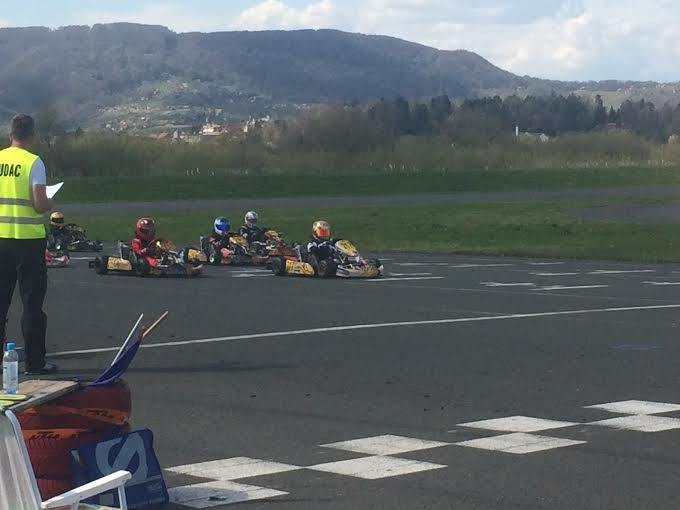 Matea: Kada si počeo voziti? Kako?Marko: Počeo sam voziti prije tri i pol godine. Sasvim slučajno, na karting stazi u blizini poznatog trgovačkog centra. Već tada zamijetili su moj talent. Petar: Gdje sada voziš?Marko:  U proljeće krećem s trenizima, na stazi u Novom Marofu. Mario Sekulić i Marijan Vidanec su moji treneri.Fran: Je li lagano voziti? Bojiš li se?Marko: Dok vozim osjećam se odlično, obožavam brzinu. Jako je zabavno. Vožnja nije laka, često je dovoljna mala pogreška i nećeš biti među najboljima. Nikada ne osjećam strah.Luka: Zabavljaš li se?Marko: Karting je super, zabavljam se.Ivona: Gdje si dosad nastupao?Marko: Vozio sam sportski stil kup Slovenije, Italije i Hrvatske, te Prvenstvo Hrvatske u klasi u kojoj se natječu vozači od sedam do dvanaest godina. Vozio sam i u Mađarskoj.Lana: Koliko trofeja si osvojio?Marko: Dosad sam osvojio trinaest trofeja. To nisu klasične medalje. Neke izgledaju poput debelog obruča, koji staviš oko vrata. 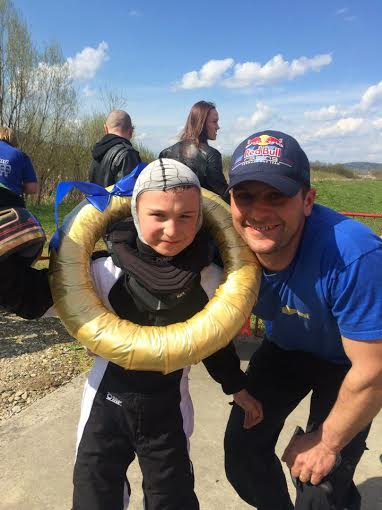 Lara: Gdje si osvojio 1. mjesto?Marko: U Sloveniji.Lovro: Kako se osjećaš kad osvojiš 2. mjesto?Marko: Svaki put mi je zabavno voziti. Naravno, biti prvi je najbolje.Lana: Što te najviše privlači u kartingu? Kako se osjećaš dok voziš?Marko: Osjećam se super, obožavam brzinu, ne mogu  to riječima opisati.Učiteljica: Kojom brzinom voziš?Marko: Najveća brzina koju postižem je 90 km/h. Uskoro ću voziti 110 km/h.Jana: Tko te podržava?Marko: Podržava me cijela moja obitelj, članovi mog tima, prijatelji iz škole…Zvonimir: Koliko to „košta“ ?Marko: Zaista ne znam. Ja samo vozim.Luka: Primaš li plaću?Marko: Ne primam plaću. Ponekad me nagrade članovi obitelji, deda, baka…Lana: Imaš li još neki hobi uz karting?Marko: Igram nogomet u NK Zelina.Lovro: Jesi li zaljubljen?Marko: Na to pitanje ne želim odgovoriti. 